Usunięcie 13 szt. drzew z terenu Gminy Mieleszyn. Szczegóły zlecenia:- 2 szt. gat. olcha czarna o obwodach pni: 80 cm i 115 cm, - 2 szt. gat. wierzba krucha o obwodzie pni 170 cm,  368 cm,- 1 szt. gat. jesion wyniosły o obwodzie pnia 110 cm, - 5 szt. gat. klon zwyczajny o obwodzie pni 300 cm, 250 cm, 280 cm, 190 cm, 120 cm- 1 szt. gat. topola kanadyjska  o obwodzie pnia 464 cm, - 2 szt. gat. robinia akacjowa o obwodzie pni: 320 cm, 215 cm. W zakres usługi wchodzi wycięcie, uprzątnięcie oraz zagospodarowanie we własnym zakresie drzewa pochodzącego z wycinki. 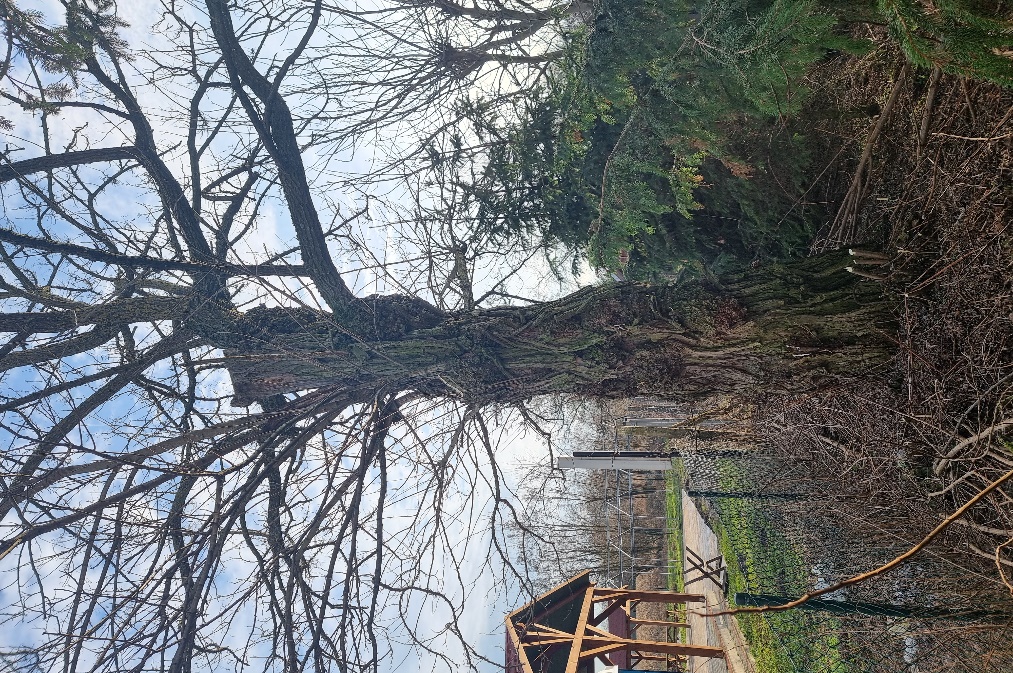 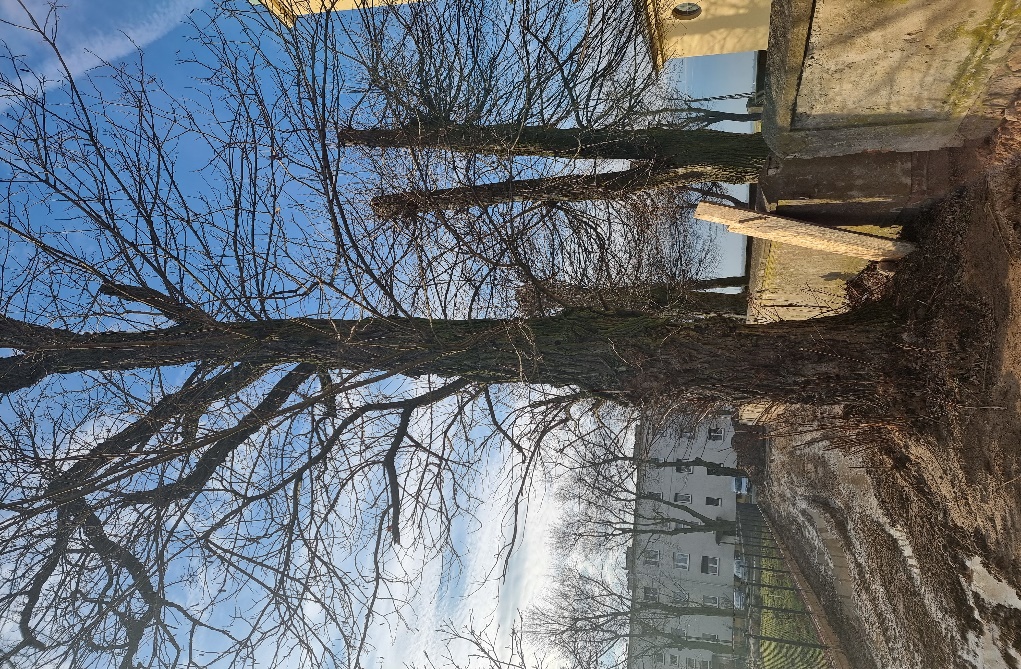 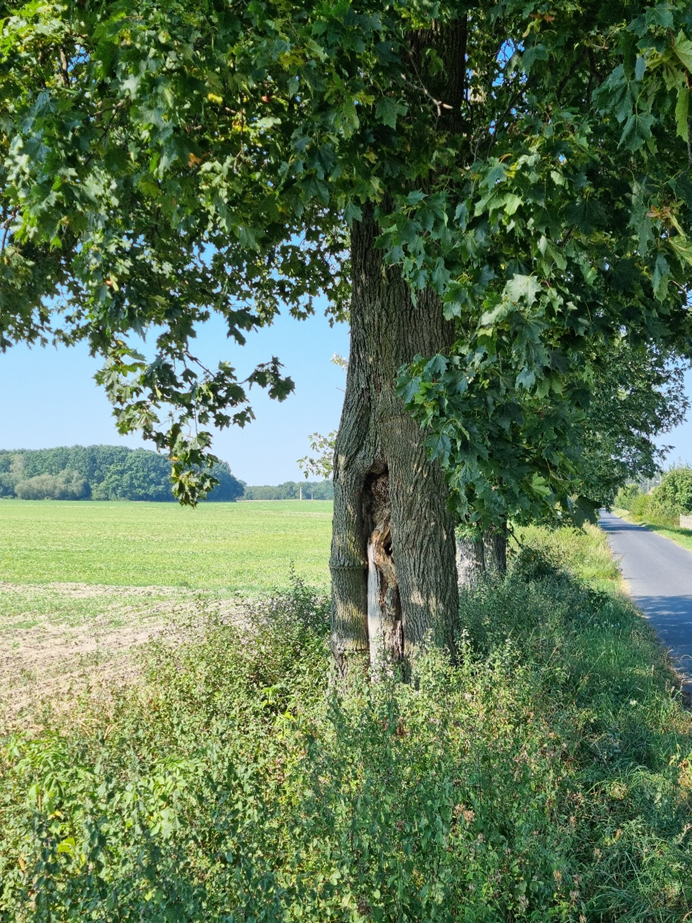 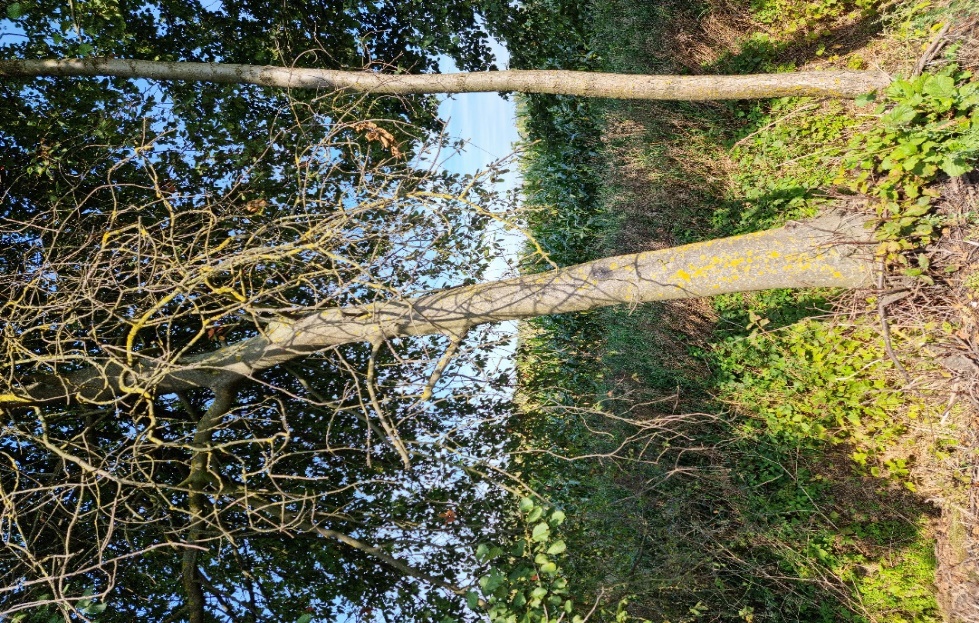 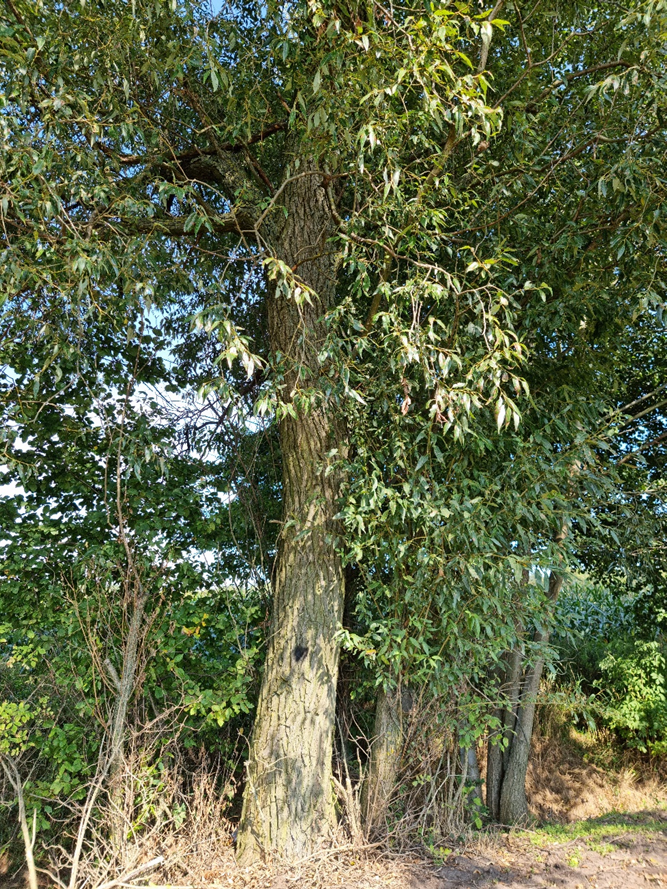 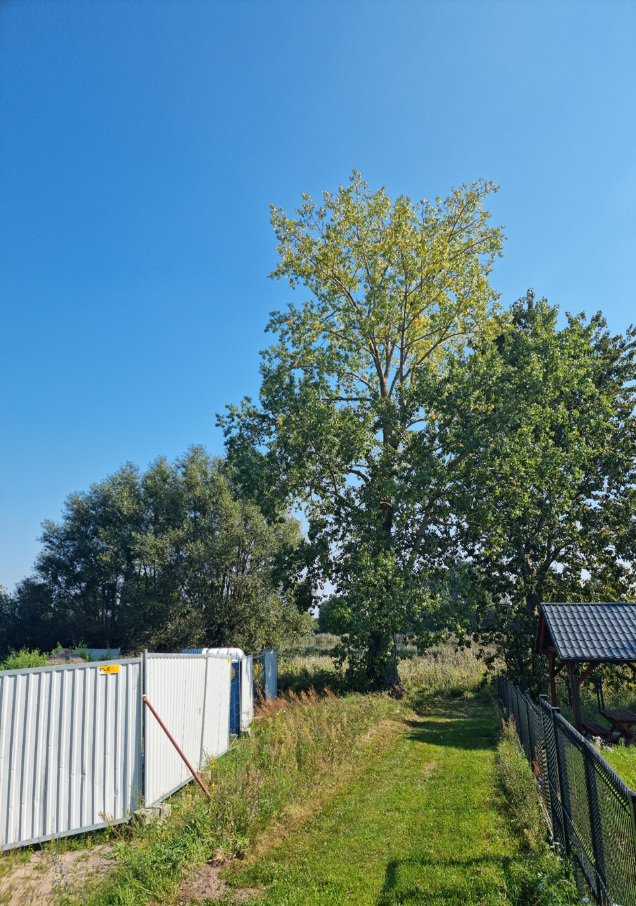 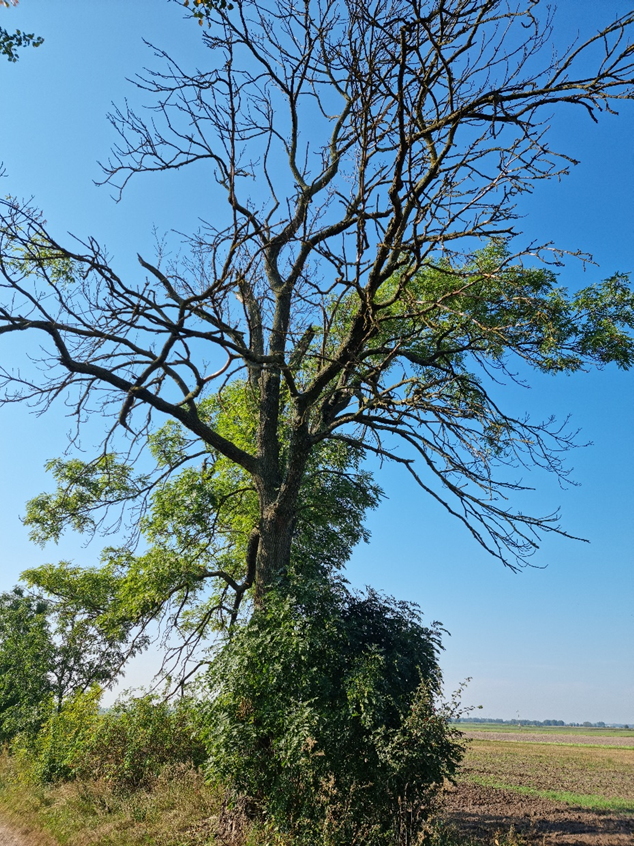 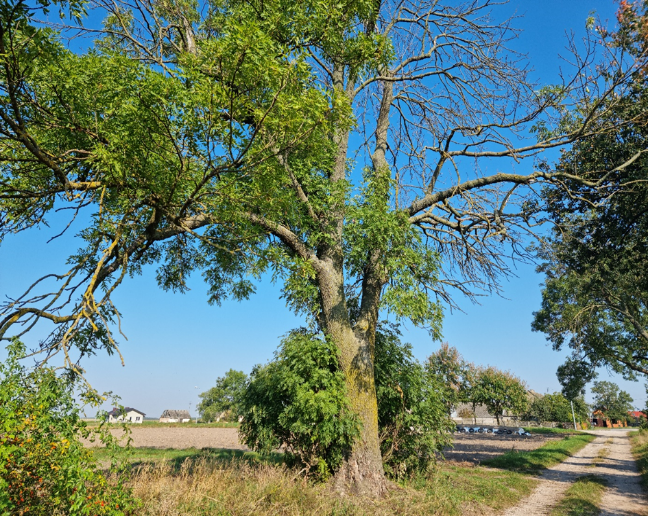 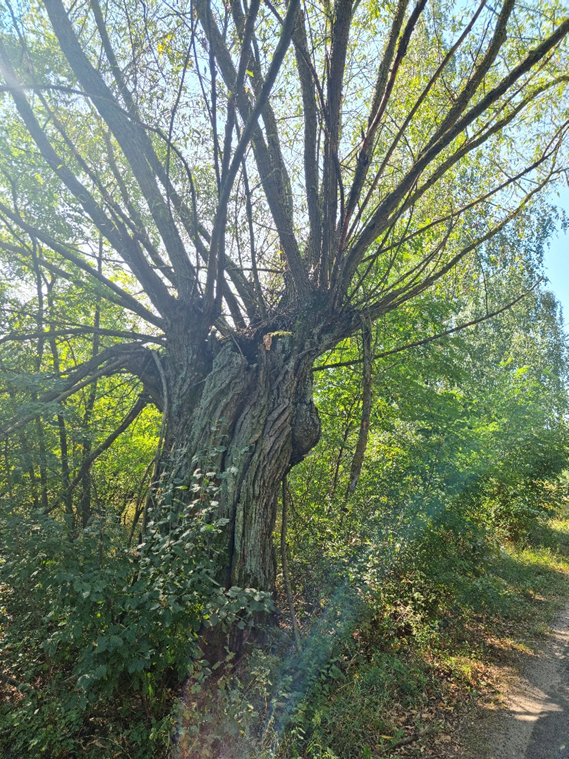 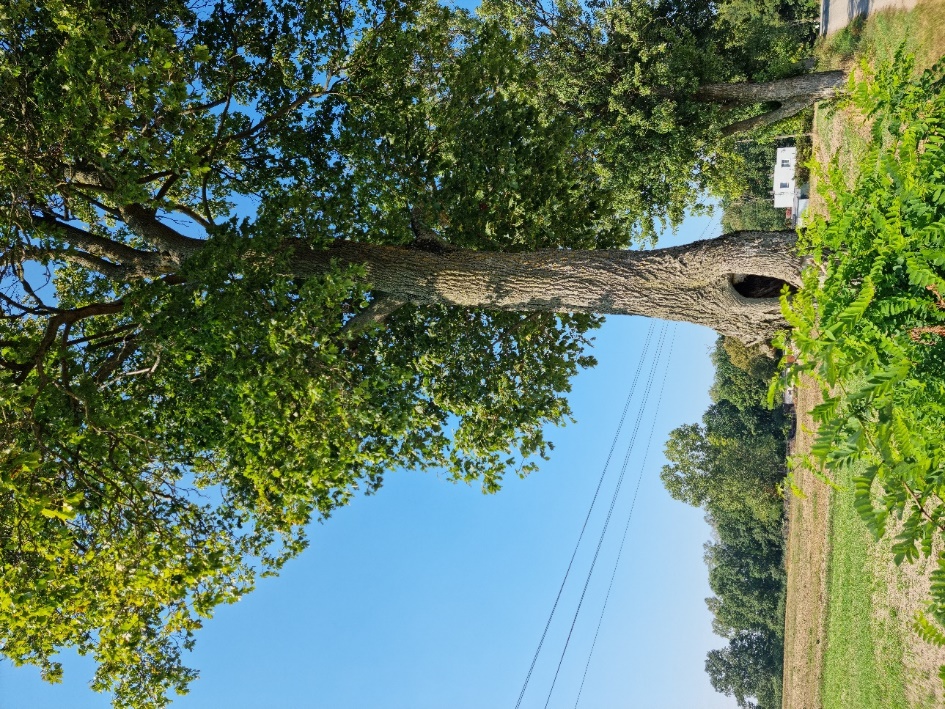 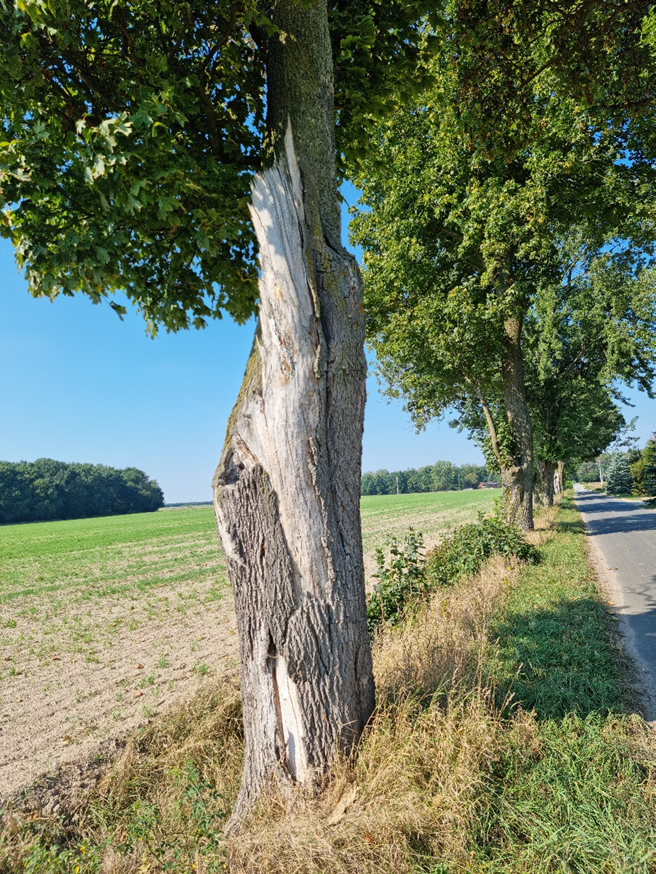 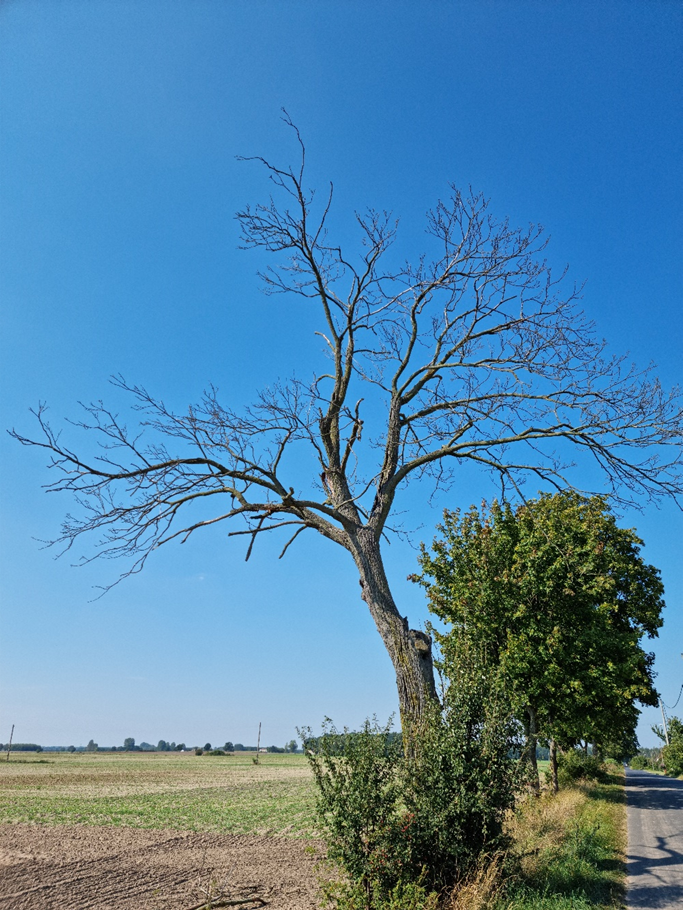 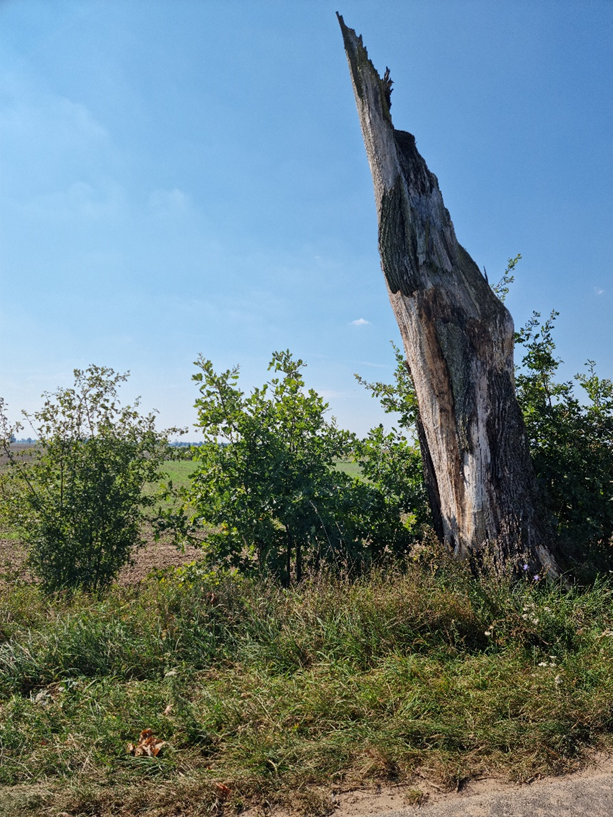 